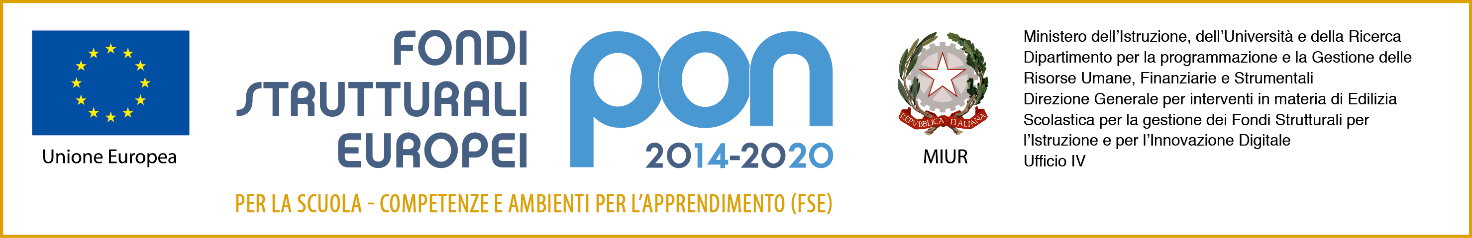 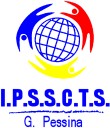 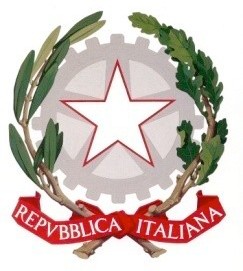 AUTORIZZAZIONE PARTECIPAZIONE ALLO SPORTELLO BES(( ALLEGATO N.2) La/il sottoscritto ……………………………………..…………….., genitore dell’alunna/o …………………………….…………………, della classe …….. sezione ……. dell’istituto professionale “G.Pessina” , dichiara di essere informato dell’attivazione del servizio di interventi didattici educativi integrativi denominato Sportello BES  come da Circolare n………. del ……. Gennaio 2021  e autorizza la frequenza del/la proprio/a figlio/a. Luogo e data _______________, ____ / ____ / _____                                                                                                          Firma  del genitore                                                                                    _______________________________